Управление образования и молодежной политикиАдминистрация Лысковского муниципального районаМуниципальное бюджетное общеобразовательное учреждение средняя школа № 2 г. Лысково.ПОРТФОЛИОУЧИТЕЛЯ АНГЛИЙСКОГО ЯЗЫКАХрамых Галины Игоревныг. Лысково2015 г.РАЗДЕЛЫ ПОРТФОЛИООглавлениеРаздел 1. Общие сведения об учителе1.1.Профессиональный статус ( данный блок включает общие сведения о педагогическом работнике).Раздел 2. Показатели качества освоения обучающимися образовательных программ по результатам мониторингов, проводимых организацией.2.1. Доля обучающихся, имеющих  положительные результаты освоения образовательной программы по преподаваемому предмету.2.2. Доля обучающихся, имеющих  "4" и "5" (как показатель качества знаний), от общего количества обучающихся по преподаваемому предмету.2.3. Количество проведенных воспитательных мероприятий для обучающихся.2.4. Наличие проектов социальной направленности, реализованных с обучающимися под руководством педагогического работника.2.5. Наличие форм организации внеурочной деятельности по предмету (кружки, клубы, секции, предметные недели и др.)Раздел 3. Результаты освоения обучающимися образовательных программ по итогам мониторинга системы образования.3.1. Наличие победителей и призеров олимпиад.3.2. Наличие участников научных (интеллектуальных) конференций и научных обществ обучающихся.3.3. Наличие победителей и призеров научных (интеллектуальных) конференций и научных обществ обучающихся.3.4. Наличие участников фестивалей, конкурсов, смотров, физкультурно-спортивных соревнований, выставок творческих работ по преподаваемым предметам.3.5. Наличие победителей и призеров фестивалей, конкурсов, смотров, физкультурно-спортивных соревнований, выставок творческих работ по преподаваемым предметам.Раздел 4. Результаты научно-методической деятельности.4.1. Создание учебного кабинета как творческой лаборатории или мастерской педагога-профессионала (работа по систематизации средств обучения, разработка дидактического и раздаточного  материала, паспорт кабинета, ученические проекты и др.) 4.2. Использование новых образовательных технологий (развивающее обучение,  коммуникативное обучение, проектная технология, личностно-ориентированные технологии обучения, метод проектов и др. по ФГОС) 4.3. Методическая работа.4.4. Наличие Интернет-проектов, в которых педагогический работник принял участие самостоятельно или совместно с детьми. 4.5. Наличие медиатеки, электронных образовательных ресурсов (технологий) по направлению профессиональной деятельности.4.6. Наличие интернет-ресурса по направлению профессиональной деятельности (страничка на сайте, персональный сайт).4.7. Транслирование  опыта практических результатов профессиональной деятельности педагогического работника с использованием современных технологий (в рамках проведения мастер-классов, семинаров, конференций, круглых столов и др. в сетевом педагогическом сообществе.4.8. Участие педагогического работника в экспериментальной и инновационной деятельности.4.9. Наличие публикаций, иллюстрирующих инновационный опыт педагогического работника. 4.10. Участие педагогического работника в профессиональных конкурсах.4.11. Наличие у педагогического работника призовых мест в профессиональных конкурсах.Раздел 5. Профессиональные достижения педагогического работника.5.1.Наличие поощрений (наград, грамот, званий и т.п).5.2. Победитель в конкурсе ПНПО.5.3. Получатель гранта Губернатора Нижегородской области (Президентской премии).5.4. Повышение квалификации за последние три года.5.5. Наличие ученой степени или обучение в аспирантуре. 5.6. Подтверждение соответствия профессиональной компетентности квалификационным требованиям.РАЗДЕЛ 1.ОБЩИЕ СВЕДЕНИЯ ОБ УЧИТЕЛЕ.Персональные данные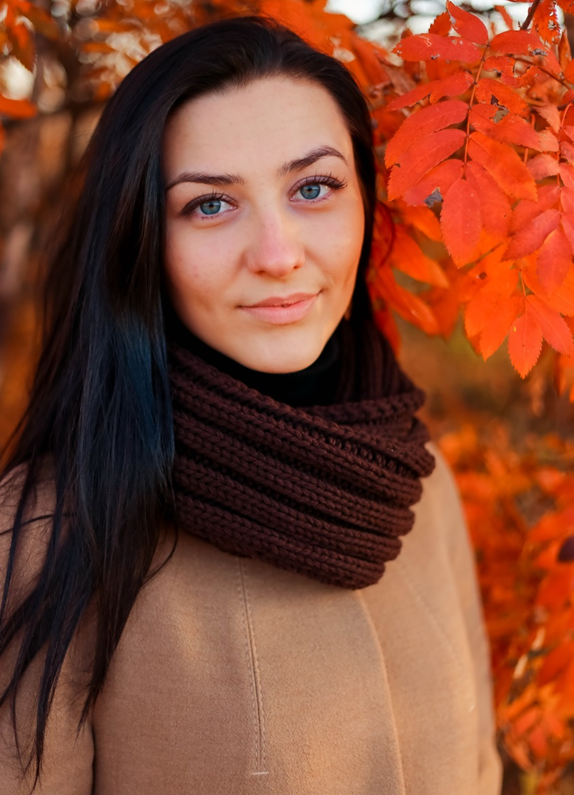 Фамилия, имя, отчество: Храмых Галина ИгоревнаДата рождения: 19 июня 1992г.Контактная информация: тел.:8-915-945-24-20                                             тел. рабочий: 5-57-56                                             e-mail: galya_1906@mail.ruОбразование: высшее, Нижегородский университет им. Н.И. Лобачевского Арзамасский филиал, 2015г.Имеющаяся категория: нет.Заявленная категория: первая.Стаж педагогической работы по специальности: 4 года.Стаж работы в данном учреждении: 1 год.Место работы: Муниципальное бюджетное общеобразовательное учреждение средняя школа №2 г. Лысково.Занимаемая должность: учитель английского языка.Муниципальный район: Лысковский.Информационная справка о работеучителя английского языка Храмых Галины ИгоревныХрамых Галина Игоревна работает учителем английского языка в МБОУ средней школе №2 г. Лысково второй год. С первых же дней работы показала  себя как трудолюбивый, дисциплинированный, ответственный и творчески-мыслящий учитель. Галина Игоревна  работает с 2-го по 7 классы. На ее уроках всегда царит творческая, доброжелательная атмосфера, способствующая максимальному раскрытию и развитию способностей каждого ученика и достижению высоких результатов по изучаемому предмету. Она  в совершенстве владеет методикой преподавания своего предмета. Уроки учителя носят коммуникативный характер, большое внимание учитель уделяет хоровой, групповой, парной и индивидуальной работе, работает над овладением учащимися всеми видами речевой деятельности: чтением, говорением, аудированием и письмом. Во время проведения уроков подбирает интересные формы и методы работы с учениками, учитывает индивидуальные особенности детей.      Галина Игоревна  использует широкий спектр образовательных технологий. Она  использует на своих уроках новые информационные технологии, такие как интерактивная доска.В педагогическом коллективе зарекомендовала  себя как ответственный работник, на которого можно расположиться. Галина Игоревна  пользуется авторитетом среди общественности, детей  и учителей. Галина Игоревна  всегда старается добросовестно выполнять возложенные на нее обязанности.Директор                                                                    О.Ю. Анисимова РАЗДЕЛ 2.ПОКАЗАТЕЛИ КАЧЕСТВА ОСВОЕНИЯ ОБУЧАЮЩИМИСЯ ОБРАЗОВАТЕЛЬНЫХ ПРОГРАММ ПО РЕЗУЛЬТАТАМ МОНИТОРИНГОВ, ПРОВОДИМЫХ ОРГАНИЗАЦИЕЙ.2.1.Доля обучающихся, имеющих  положительные результаты освоения образовательной программы по преподаваемому предмету.Качество усвоения государственных учебных программ по английскому языку за 2014-2015 учебный год.Директор                                                                            О.Ю.Анисимова2.2.Доля обучающихся, имеющих  "4" и "5" (как показатель качества знаний), от общего количества обучающихся по преподаваемому предмету.СправкаДана Храмых Галине Игоревне, учителю английского языка средней школы №2 г. Лысково в том, что учащихся, не освоивших государственные учебные программы и оставленных на повторное обучение, нет.Директор                                                                               О.Ю.Анисимова СправкаДана Храмых Галине Игоревне, учителю английского языка средней школы №2 г. Лысково в том, что анализ воспитательной деятельности данного учителя в 2014-2015 учебном году показал отсутствие обучающихся, совершивших правонарушение.Директор                                                                                     О.Ю.Анисимова Процент обучающихся, имеющих «4» и «5» по итогам 2014-2015 учебного года по английскому языку.Процент обучающихся, освоивших государственные учебные программы по английскому языку.Директор                                                                                О.Ю.Анисимова2.3.Количество проведенных воспитательных мероприятий для обучающихся.2014-2015 учебный год1.Проведение классного часа  01.09. «Урок мужества»2. Проведение классного часа 08.09. Правила поведения в школе и общественных местах. Правила дорожного движения. «Дорога без опасности».3. Проведение классного часа 15.09  «Что такое 5-ый класс?»4. Проведение классного часа 22.09  Наш классный коллектив.5. Проведение классного часа 29.09 «Они работали в нашей школе» рассказ об учителях – ветеранах.6. Проведение классного часа 06.10 Декада права. Конвенция ООН о правах ребенка.7. Проведение классного часа 13.10 Декада права. «Берегите язык!» (нецензурная брань: почему она получила распространение)8. Проведение классного часа 20.10 конкурс рисунков, плакатов, агитбригад «ИМЕЮ ПРАВО!»9. Проведение классного часа 25.10  Классный час по профилактике и предупреждению детского травматизма в дни школьных каникул.10. Проведение классного часа 10.11 «Ценности. Что человек должен ценить»11. Проведение классного часа 17.11 «Знания –мой капитал»12. Проведение классного часа 24.11 День матери «Тепло рук твоих»13.Проведение классного часа 01.12. 1 декабря – Всемирный день борьбы со СПИДом. « Помоги себе сам!»14. Проведение классного часа 08.12  Нравственные корни добрых дел.15. Проведение классного часа 15.12 Акция «Подари другому  радость», «Добрая игрушка детям».16. Проведение классного часа 22.12  Классный час по профилактике и предупреждению детского травматизма в дни школьных каникул и новогодних праздников.17. Проведение классного часа 12.01 Подросток и закон. «Почему подросток совершает преступление?»18. Проведение классного часа 19.01 «Викторина о ВОВ»19. Проведение классного часа 26.01 Памятные даты ВОВ20. Проведение классного часа 02.02 Месячник оборонно – массовой и спортивной работы.21. Проведение классного часа 09.02 Памятные даты ВОВ.22. Проведение классного часа 16.02 «Есть такая профессия -  Родину защищать!»23. Проведение классного часа 02.03. Мой выбор   (профориентация)24.Проведение родительского собрания 18.10. АДАПТАЦИЯ РЕБЕНКА К ОБУЧЕНИЮ В 5 КЛАССЕ25. Проведение родительского собрания 06.12. РОЛЬ ОБЩЕНИЯ В ЖИЗНИ ШКОЛЬНИКА26. Проведение родительского собрания 28.02. КУЛЬТУРНЫЕ ЦЕННОСТИ СЕМЬИ И ИХ ЗНАЧЕНИЕ ДЛЯ РЕБЕНКА27.Проведение вечера в 5 «Б» классе  24.10. «Золотая осень»28.Проведение вечера в 5 «Б» классе 26.12. «Новогодний огонек»2015-2016 учебный год1.Проведение классного часа 01.09  День Знаний. Единый классный час: «Крещение Руси – обретение истории»2. Проведение классного часа 07.09  Правила поведения в школе и общественных местах. Правила дорожного движения.3. Проведение классного часа 14.09 «Я - ЛИДЕР!» выборы актива4. Проведение классного часа 21.09  Лекция правила приветствия и обращения, знакомства и представления.5. Проведение классного часа 28.09  1 октября – День пожилого человека.                                   Час милосердия: « Будьте внимательны!» Акция  «Спешите делать добро!»6. Проведение классного часа 05.10 День учителя. Беседа- презентация «Профессия –учитель…»7. Проведение классного часа 12.10 Декада профилактики правонарушений «Я гражданин своей страны», «Подросток и закон».8. Проведение классного часа 19.10 Декада профилактики правонарушений «Подростку о законах».9. Проведение классного часа 26.10 «Волшебный мир английского языка»10. Проведение классного часа  2.11 Беседа «Что человек должен ценить. Ценности»11. Проведение классного часа  9.11 Беседа «Культура поведения на переменах»12. Проведение классного часа 16.11 16 ноября  Международный день толерантности «Мы живем в одной стране», «Все о толерантности»13.  Проведение классного часа 23.11 Международный день матери               «Поговорим о маме…», «Мама – добрая волшебница», «Мама  - главное слово»7.Проведение родительского собрания 08.10 Первые проблемы подросткового возраста.2.4.Наличие проектов социальной направленности, реализованных с обучающимися под руководством педагогического работника.2.5.Наличие форм организации внеурочной деятельности по предмету (кружки, клубы, секции, предметные недели и др.)РАЗДЕЛ  3.РЕЗУЛЬТАТЫ ОСВОЕНИЯ ОБУЧАЮЩИМИСЯ ОБРАЗОВАТЕЛЬНЫХ ПРОГРАММ ПО ИТОГАМ МОНИТОРИНГА СИСТЕМЫ ОБРАЗОВАНИЯ.3.1. Наличие победителей и призеров олимпиад.1. Победитель школьной олимпиады по английскому языку в 2013-2014 учебном году, Майорова Олеся (7 «А» класс МБОУ СОШ №33 г. Дзержинск)2. Победитель школьной олимпиады по английскому языку в 2014-2015 учебном году, Захарова Елизавета(5 «Б» класс)3. Призер школьной олимпиады по английскому языку в 2014-2015 учебном году, Быкова Ксения (5 «Б» класс)4. Призер школьной олимпиады по английскому языку в 2014-2015 учебном году, Ермакова Карина (5 «В» класс)3. Призер школьной олимпиады по английскому языку в 2015-2016 учебном году, Ингачев Семен (5 «В» класс)4. Призер школьной олимпиады по английскому языку в 2015-2016 учебном году, Казимиров Дмитрий (5 «А» класс)5. Призер школьной олимпиады по английскому языку в 2015-2016 учебном году, Юрасова Ангелина(6 «Б» класс)6. Призер школьной олимпиады по английскому языку в 2015-2016 учебном году, Шеронова Алеся(6 «Б» класс)7. Призер школьной олимпиады по английскому языку в 2015-2016 учебном году, Трутнева Алена(6 «Б» класс)8. Призер школьной олимпиады по английскому языку в 2015-2016 учебном году, Бармин Флорентий (6 «Б» класс)9. Призер школьной олимпиады по английскому языку в 2015-2016 учебном году, Бочагин Артем(6 «Б» класс)10. Призер школьной олимпиады по английскому языку в 2015-2016 учебном году, Чиликин Виктор(6 «Б» класс)Протоколы результатов участников школьного этапа всероссийской олимпиады школьников прилагаются.3.2.Наличие участников научных (интеллектуальных) конференций и научных обществ обучающихся.3.3.Наличие победителей и призеров научных (интеллектуальных) конференций и научных обществ обучающихся. 3.4.Наличие участников фестивалей, конкурсов, смотров, физкультурно-спортивных соревнований, выставок творческих работ. Сертификат участника в городском конкурсе песен на английском языке среди обучающихся образовательных учреждений в номинации «Ансамбль»(2 возрастная группа) 04.03.2013 г.Сертификат участника в городском конкурсе песен на английском языке среди обучающихся образовательных учреждений в номинации «Ансамбль»(3 возрастная группа) 17.02.2014 г.Грамота за участие в квест-игре « Снежная королева» в рамках традиционной игровой программы «Кабы не было зимы», МБОУ ДОД «ДДТ» Союз детских общественных объединений «Крылатая юность»,28.02.2014 г.Грамота за участие в играх «ШИРОКАЯ МАСЛЕНИЦА» 5 «Б» класса, МБОУ СОШ №2 г. Лысково.3.5.Наличие победителей и призеров фестивалей, конкурсов, смотров, физкультурно-спортивных соревнований, выставок творческих работ. 1.	Грамота за I место в лингвистической викторине 5 «Б» класса , МБОУ СОШ №2 2014 г.2.	Грамота за I место в викторине «Языкознание»  5 «Б» класса , МБОУ СОШ №2 2014 г.3.	Грамота за III место в 50-ом Открытом слете юных туристов города Дзержинска по виду КТМ в младшей возрастной группе, МБОУ ДОД Детско-Юношеский Центр, май 2014 г.4.      Грамота за III место в смотре стоя и песни , посвященному 70 –летию победы.5.      Грамота за I место в лыжные гонках, посвященные открытию Олимпиады « Сочи – 2014» , МБОУ СОШ №33 г. Дзержинск.РАЗДЕЛ 4.РЕЗУЛЬТАТЫ НАУЧНО - МЕТОДИЧЕСКОЙ ДЕЯТЕЛЬНОСТИ.4.1. Создание учебного кабинета как творческой лаборатории или мастерской педагога-профессионала (работа по систематизации средств обучения, разработка дидактического и раздаточного  материала, паспорт кабинета, ученические проекты и др.)1. Паспорт кабинета английского языка на 2015-2016 учебный год (Приказ о распределении  заведования учебными кабинетами на 2015-2016 учебный год прилагается).4.2. Использование новых образовательных технологий (развивающее обучение,  коммуникативное обучение, проектная технология, личностно-ориентированные технологии обучения, метод проектов и др. по ФГОС).Информационная справкаУчитель английского языка Храмых Галина Игоревна использует в работе, составленные ей рабочие программы по английскому языку:- для 2,3,4 классов  (разработана на основе программы по английскому языку  УМК «Английский в фокусе» Быкова Н., Дули Д., Поспелова М., Эванс В., издательство «Просвещение», 2012 г;)- для 5 классов  ( разработана на основе программы по  английскому языку  УМК Афанасьева О.В., Михеева И.В., Баранова К.М. Английский язык. Учебник в 2 частях. – М.: Дрофа, 2015.)Директор                                                                     О.Ю.Анисимова                                                                         4.3. Методическая работа.4.4. Наличие Интернет-проектов, в которых педагогический работник принял участие самостоятельно или совместно с детьми.4.5. Наличие медиатеки, электронных образовательных ресурсов (технологий) по направлению профессиональной деятельности.4.6. Наличие интернет-ресурса по направлению профессиональной деятельности (страничка на сайте, персональный сайт).1. Сайт на http://nsportal.ru/ «Социальная сеть работников образования», http://nsportal.ru/hramyh-galina-igorevna .2.Сайт на http://infourok.ru/  «ИНФОУРОК», http://infourok.ru/user/hramih-galina-igorevna 4.7. Транслирование  опыта практических результатов профессиональной деятельности педагогического работника с использованием современных технологий (в рамках проведения мастер-классов, семинаров, конференций, круглых столов и др. в сетевом педагогическом сообществе .4.8. Участие педагогического работника в экспериментальной и инновационной деятельности.4.9. Наличие публикаций, иллюстрирующих инновационный опыт педагогического работника.4.10. Участие педагогического работника в профессиональных конкурсах.4.11. Наличие у педагогического работника призовых мест в профессиональных конкурсах.РАЗДЕЛ 5.ПРОФЕССИОНАЛЬНЫЕ ДОСТИЖЕНИЯ ПЕДАГОГИЧЕСКОГО РАБОТНИКА.5.1.Наличие поощрений (наград, грамот, званий).5.2. Победитель в конкурсе ПНПО.5.3. Получатель гранта Губернатора Нижегородской области (Президентской премии).5.4. Повышение квалификации за последние три года.1. Удостоверение о краткосрочном повышении квалификации по программе « Теория и методика преподавания иностранного языка в условиях введения ФГОС, НИРО 2013 г.2. Сертификат о краткосрочном повышении квалификации по программе «Интерактивные технологии в обучении. Проектирование уроков с использованием интерактивной доски SMART »2012 г.5.5. Наличие ученой степени или обучение в аспирантуре.5.6. Подтверждение соответствия профессиональной компетентности квалификационным требованиям.1. Аттестация на соответствие занимаемой должности, 21.05.2014 г. (Аттестационный лист прилагается).Муниципальное бюджетное общеобразовательное учреждение средняя школа №2 г. Лысково(средняя школа №2 г. Лысково)606211 Нижегородская обл.,г.Лысково, ул.Нестерова, д.2А(83149) 5 – 57 – 49БИК 042268000ОГРН/ОКПО 1025200937112 / 71158911ИНН/КПП  5222013176 / 522201001         _______________№________________       На №________________от___________ПредметКлассКолличество обучающихсяРезультаты аттестацииРезультаты аттестацииРезультаты аттестацииРезультаты аттестацииУровень обученностиУровень качестваПредметКлассКолличество обучающихся«5»«4»«3»«2»Уровень обученностиУровень качестваАнглийский язык2 А2891430100%82,1%Английский язык2 Б2781180100%70,4%Английский язык2 В2671360100%76,9%Английский язык3 А226970100%68,2%Английский язык3 Б248880100%66,7%Английский язык3 В2131710100%95,2%Английский язык4 А2551550100%80%Английский язык4 Б2151330100%85,7%Английский язык5 Б29108110100%62,1%Английский язык5 В1514100100%33,3%Английский язык7 А228890100%59,1%Итого:26070120710100%70,9%Муниципальное бюджетное общеобразовательное учреждение средняя школа №2 г. Лысково(средняя школа №2 г. Лысково)606211 Нижегородская обл.,г.Лысково, ул.Нестерова, д.2А(83149) 5 – 57 – 49БИК 042268000ОГРН/ОКПО 1025200937112 / 71158911ИНН/КПП  5222013176 / 522201001         _______________№________________       На №________________от___________Муниципальное бюджетное общеобразовательное учреждение средняя школа №2 г. Лысково              (средняя школа №2 г. Лысково)606211 Нижегородская обл.,г.Лысково, ул.Нестерова, д.2А(83149) 5 – 57 – 49БИК 042268000ОГРН/ОКПО 1025200937112 / 71158911ИНН/КПП  5222013176 / 522201001         _______________№________________      На №________________от___________ПредметКлассКолличество обучающихся«4»и «5»Уровень обученностиУровень качестваПредметКлассКолличество обучающихсяАнглийский язык2 А2823100%82,1%Английский язык2 Б2719100%70,4%Английский язык2 В2620100%76,9%Английский язык3 А2215100%68,2%Английский язык3 Б2416100%66,7%Английский язык3 В2120100%95,2%Английский язык4 А2520100%80%Английский язык4 Б2118100%85,7%Английский язык5 Б2918100%62,1%Английский язык5 В155100%33,3%  Английский язык7 А2216100%59,1%Итого:260174100%70,9%Учебный год1четверть2четверть3 четверть4четвертьГод2014-2015100%100%100%100%100%Муниципальное бюджетное общеобразовательное учреждение средняя школа №2 г. Лысково(средняя школа №2 г. Лысково)606211 Нижегородская обл.,г.Лысково, ул.Нестерова, д.2А(83149) 5 – 57 – 49БИК 042268000ОГРН/ОКПО 1025200937112 / 71158911ИНН/КПП  5222013176 / 522201001         _______________№________________       На №________________от___________